Resultat: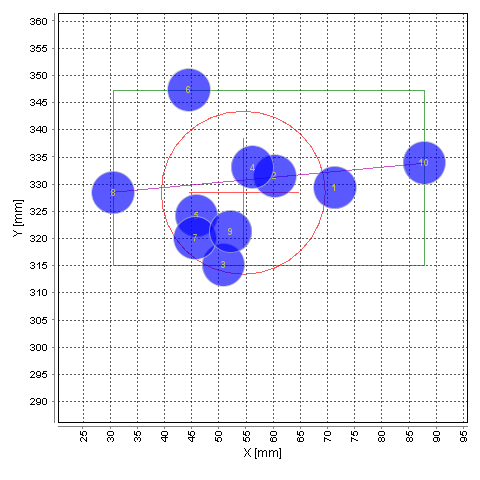 Dato:Nov 4, 2019 2:02:02 PMType af måling:Type 14 @ 100 meterKaliber:10,69 gramLOT Nr.:Sellier & Bellot TXRGNo. x [mm] y [mm] V_T100.00 [m/s] E_T [J] Vo [m/s] V2_10.00 [m/s] 1  71.4329.3767.553148.91836.31829.292  60.4331.5766.943143.88842.60827.983  50.8315.1774.073202.63846.13839.134  56.2333.1772.123186.51844.08834.225  45.9324.2772.663190.96844.61838.476  44.5347.3765.553132.53834.32825.777  45.6320.1765.183129.53834.55826.028  30.6328.4767.183145.89836.91828.989  52.2321.2760.743093.27830.78824.4610  87.8333.9762.073104.08833.20825.98MEAN 54.5328.4767.403147.82838.35830.03MAX 87.8347.3774.073202.63846.13839.13MIN 30.6315.1760.743093.27830.78824.46RANGE 57.332.213.33109.3615.3514.67STDEV 15.99.04.4236.275.495.37Evaluation Value[mm] Impact Mean Point X54.5Impact Mean Point Y328.4Mean Radius15.1Group Rectangle Width57.3Group Rectangle Height32.2Largest Distance57.5